Membership ApplicationPlease read and complete thoroughly all fields and pages of the application.Incomplete applications will be returned to the applicant.Member InformationApplicants Name:									 DOB:					Co-Applicants Name:									 DOB:							Home Address:												City:					  State:			 Zip: 				Home Phone:					 Cell Phone:					Ridgewood Resident? Yes	 No	 E-mail:								Would you like to be on the e-mail list? Kids	 Tennis		 Adult 		 All 		Applicants Employer:						Work Phone: 	          		   	Co-Applicants Employer:					Work Phone: 				  Emergency Contact:					 Emergency Phone:				* Emergency contact name and number are required for membership with children that might be at the facility without a parent or guardian per Club rulesAll Children & Other Applicants: Please list fist and last names:(Unmarried children under the age of 23, living at home or attending school on a full-time basis.)How did you hear about The Club at Ridgewood?       Direct Mailing 		Real Estate Agent Community Association 	Friend/Neighbor 		Other:				Billing and Payment Options:Initiation Fee may be paid by one of the following two ways, Please initial the one you prefer: 	 I. Cash or Check   	     II. Credit Card (Visa or MasterCard)Dues may be paid by one of the following three ways, Please initial the one you prefer:              I. Monthly by Electronic Funds Transfer (EFT) or Credit Card (Visa or MasterCard) 	 II. Quarterly by Electronic Funds Transfer (EFT) or Credit Card (Visa or MasterCard) 	 III. Yearly by Cash, EFT, Check or Credit Card(If paying yearly by cash, EFT or check, membership must be secured with a credit card.)Please initial in space provided:X	    I, the undersigned Applicant, hereby agree to pay the Ridgewood Club the Membership Initiation Fee together with any applicableInitial sales tax, or other taxes, and the membership dues for the category of membership selected. The amount of dues for each category of membership is\described on the previous page and is subject to change from time to time as set forth in the Membership Rules and Regulations Handbook.X	     I, the undersigned Applicant, understand that I am obligated to keep a valid approved credit card on file with the Ridgewood ClubInitial at all times.  I hereby acknowledge that all dues, fees, and charges for food, beverage, merchandise, and services of the Ridgewood Club incurred by me, my family, and/or my guests will be charged to my credit card if not paid in cash or check and that I am responsible for all amounts that are not paid by the credit card company.X	     I, the undersigned Applicant, authorize any and all charges incurred on my account with the Ridgewood Club to be charged to theInitial credit card listed below. I certify that the below listed card is issued to me and I agree that all disputes on my credit card account relating to the Ridgewood Club will be promptly brought to the Ridgewood Club attention.  I hereby acknowledge and authorize that any and all charges incurred on my account with the Ridgewood Club will continue to be charged unless a formal written letter of resignation is received by the Ridgewood Club per the Membership Rules and Regulations Handbook and prior to the billing dates.I understand that my signature below authorizes the Ridgewood Club to draft my credit/debit card for the dues I owe (and the one time initiation fee if noted above), until they receive my written letter of resignation.Card Number:						 Exp. Date:		Card Holder Signature:									Membership Agreement Rules and Regulations:Signature shows agreement to the following rules:It is agreed in this membership and all persons using the Club are bound by and agree to comply with all rules and regulations of the Ridgewood Club, stated in the Membership Rules and Regulation Hand Book. Management reserves the right to amend the rules periodically as deemed necessary.It is agreed that this membership does in no way confer any ownership or liability to the Ridgewood Club property or assets. I fully understand there are risks inherent in the use of the Club facility by its nature, and I am willing to assume those risks for myself (and my family if applicable).Please initial in space provided:X	I understand that all dues are non-refundable after the billing dates. Also, I understand the monthly & quarterly dues will beInitial automatically billed to my MC/Visa or EFT unless I paid the year's dues in full. I further understand that the Ridgewood Club reserves the right to levy any late fees as well as returned check fees or declined electronic draft charges. (Please note that the above fees are subject to change periodically and I will receive written notice before this happens).X	I understand if I wish to terminate my membership for any reason, I must do so in writing in conjunction with the return of anyInitial and all membership cards before the billing dates. I understand that if I choose to terminate my membership for any reason, already processed dues will not be refunded.X	I understand that membership is automatically renewed annually, quarterly or monthly depending on my payment option.Initial Membership is automatically renewed unless a written letter of termination is received prior to the billing dates, which is the 1st day of every month for monthly payers, 1st day of every quarter for quarterly payers or January 1st for yearly payers.  If payment is not received by the 1st day of my chosen billing cycle, then the Ridgewood Club reserves the right to terminate your membership.Rejoining fees will apply if you wish to rejoin or reinstate your membership.By my signature below, I hereby understand and accept the above terms, applying this application for membership.Signature:							 Date:				AUTHORIZATION AGREEMENT FOR DIRECT PAYMENTS(EFT/ACH DEBITS)I (we) hereby authorize the Ridgewood Club, to initiate debit entries to my (our) Checking Account or Savings Account (select one) indicated below at the depository financial institution named below, here in after called "Bank," and to debit the same to such account for the purpose of collecting membership dues. I (we) acknowledge that the origination of EFT/ACH transactions to my (our) account must comply with the provisions of United States law.Bank Name:							 Branch:				City:					 State:			 Zip:				Routing/Transit Number (9 digits):				 Account Number:			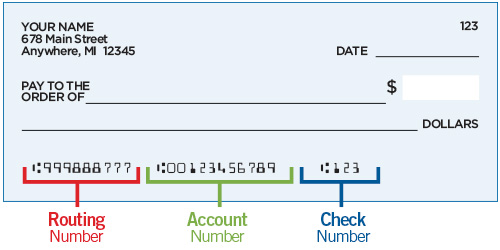 This authorization is to remain in full force and effect until the Ridgewood Club has received written notification from me (or either of us) of its termination in such time, and in such manner, as to afford Ridgewood Club and Bank a reasonable opportunity to act on it. I understand that all dues are non-refundable after the billing dates. Also, I understand the monthly dues will be automatically billed unless paid the year's dues in full. I further understand that the Ridgewood Club reserves the right to levy any late fees as well as returned check fees or declined electronic draft charges. I understand if I wish to terminate my membership for any reason, I must do so in writing in conjunction with the return of any and all membership cards before the billing dates. I understand that if I choose to terminate my membership for any reason, already processed dues will not be refunded. I understand that membership is automatically renewed either annually or monthly depending on payment option. Membership is automatically renewed unless a written letter of termination is received prior to the billing dates, which is the 1st day of every month for monthly payers or the annual renewal date. If payment is not received by the 1st of the month for monthly payers or the annual renewal date, then the Ridgewood Club reserves the right to terminate your membership. Rejoining fees will apply if you wish to rejoin or reinstate your membership.Name(s):					   					Signature(s):					   					Date:						Check One: 	 Please begin debiting my account as reflected above.I am currently participating in the Direct Payments Program	 CHANGE- change financial institutions and/or account number.	 CANCEL- Stop my participation in the program.NOTE: ATTACH A VIODED CHECK HERE TO BE PROCESSED PROPERLYPlease return Form and Voided Check to:Ridgewood Swim and Tennis808 James Doak ParkwayGreensboro, NC, 27455Membership CategoriesTypes:Full MembershipYear-round privileges to all amenities and programs available as specified by the Club at Ridgewood to individuals in the membership.Tennis MembershipIncludes year-round privileges to Tennis and Tennis Social Events. Does not include use of the Pool. Tennis members may not attend events at the pool or use the pool facilities, even as a guest.Classes:FamilyConsists of 3 or individuals in the immediate family that reside within the same householdCoupleConsists of 2 individual of the immediate family that reside within the same household SinglePrivileges for 1 personInitiation Fees:Management reserves the right to charge the full initiation fee to previous members whose memberships have lapsed.Dues Options:AnnualDues are billed on January 1st.Must be paid by Cash, EFT, Check or Credit CardIf paying annually by cash, EFT or check, membership must be secured by a Credit CardQuarterlyDues are billed on the 1st of every 4th month. January 1st, April 1st, July 1st and October 1stMust be paid by EFT or Credit Card (Visa or Master Card)MonthlyDues are billed on the 1st of every month.Must be paid by EFT or Credit Card (Visa or Master Card)Name:DOB:Relationship:Name:DOB:Relationship:Name:DOB:Relationship:Name:DOB:Relationship:Name:DOB:Relationship:Membership TypeInitiation FeeAnnual DuesQuarterly DuesMonthly DuesFull Family$1000.00$1380.00$345.00$115.00Full Couple$750.00$1080.00$270.00$90.00Full Single$500.00$780.00$195.00$65.00Tennis Single$500.00$660.00$165.00$55.00